Centar za odgoj i obrazovanje Čakovec                                                                        šk.god. 2019/2020.Predmet:                                             Tjelesna i zdravstvena kulturaUčitelj: Vedran VurušićRazred:   OOS 4Nadnevak: 26.3.2020.Nastavna tema: vježbe snage s opterećenjemU sobi se postave 2 oznake u razmaku od oko 2 do 3 metra. Kao oznake mogu poslužit čunjevi, prazne plastične boce ili stolice. Kao utezi mogu poslužiti plastične boce pune vode.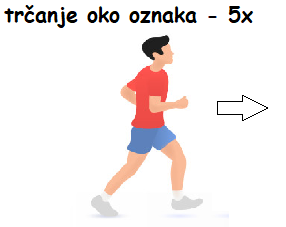 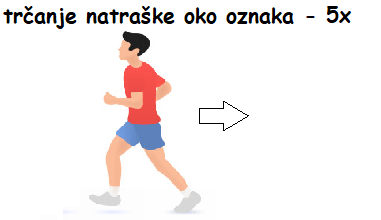 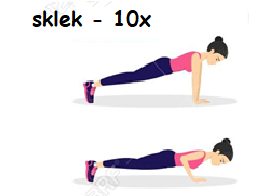 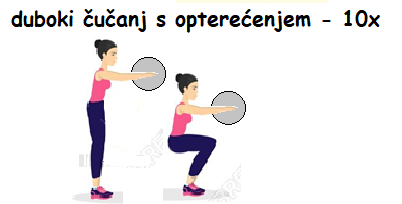 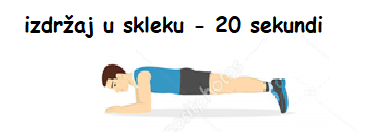 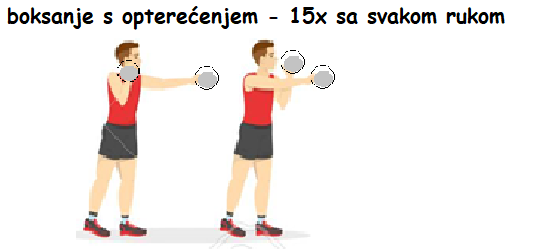 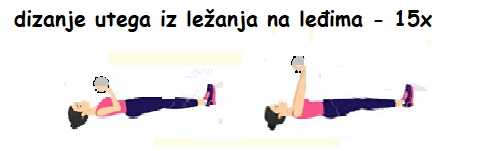 -kad izvedete sve vježbe slijedi pauza od 1 minute, nakon čega se vježbe pod brojem 3., 4., 5., 6. i 7. izvode još jedanput     8.   Relaksacija- otresi ruke i noge te duboko udahni 10x